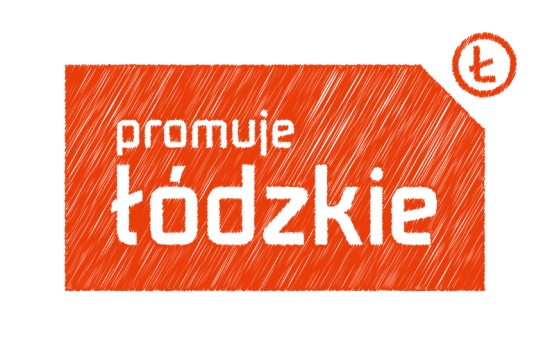 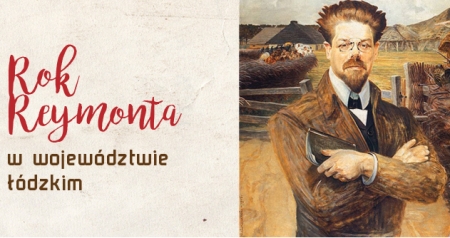 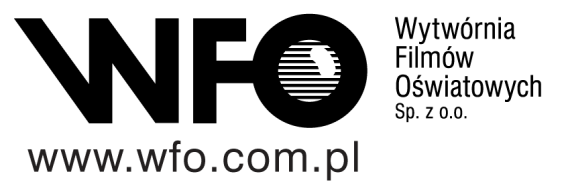 KARTA ZGŁOSZENIA FILMUw ramach konkursu pn.  „REYMONT W ZIEMI OBIECANEJ”tytuł filmu   .............................................................................................................................................................................................................reżyseria      ............................................................................................................................................................................................................zdjęcia        ............................................................................................................................................................................................................   montaż        .................................................................................................................................................................................. dźwięk          .............................................................................................................................................................................................................krótki  opis filmu  (max 500 znaków) dane techniczne nośnika projekcji 		         □ mp4 □ DVDczas projekcji ............................................................................................................Do selekcji, wraz z niniejszą kartą przesyłamy płytę DVD.Zgłoszenie filmu do Komisji Selekcyjnej jest zgodnie z Regulaminem Festiwalu bezpłatnePłyty  DVD pozostają w archiwum Wytwórni Filmów Oświatowych Sp. z o.o.zgłaszający    .............................................................................................................................................................................................................adres              ............................................................................................................................................................................................................. telefon            .............................................................................................................................................................................................................e-mail             .............................................................................................................................................................................................................									……………………………………………data       podpis